Catatan:Capaian Pembelajaran Lulusan PRODI (CPL-PRODI) adalah kemampuan yang dimiliki oleh setiap lulusan PRODI yang merupakan internalisasi dari sikap, penguasaan pengetahuan dan ketrampilan sesuai dengan jenjang prodinya yang diperoleh melalui proses pembelajaran.CPL yang dibebankan pada mata kuliah adalah beberapa capaian pembelajaran lulusan program studi (CPL-PRODI) yang digunakan untuk pembentukan/pengembangan sebuah mata kuliah yang terdiri dari aspek sikap, ketrampulan umum, ketrampilan khusus dan pengetahuan.CP Mata kuliah (CPMK) adalah kemampuan yang dijabarkan secara spesifik dari CPL yang dibebankan pada mata kuliah, dan bersifat spesifik terhadap bahan kajian atau materi pembelajaran mata kuliah tersebut.Sub-CP Mata kuliah (Sub-CPMK) adalah kemampuan yang dijabarkan secara spesifik dari CPMK yang dapat diukur atau diamati dan merupakan kemampuan akhir yang direncanakan pada tiap tahap pembelajaran, dan bersifat spesifik terhadap materi pembelajaran mata kuliah tersebut.Kreteria Penilaian adalah patokan yang digunakan sebagai ukuran atau tolok ukur ketercapaian pembelajaran dalam penilaian berdasarkan indikator-indikator yang telah ditetapkan. Kreteriapenilaian merupakan pedoman bagi penilai agar penilaian konsisten dan tidak bias. Kreteria dapat berupa kuantitatif ataupun kualitatif.Indikator penilaian kemampuan dalam proses maupun hasil belajar mahasiswa adalah pernyataan spesifik dan terukur yang mengidentifikasi kemampuan atau kinerja hasil belajar mahasiswa yang disertai bukti-bukti.Catatan:Capaian Pembelajaran Lulusan PRODI (CPL-PRODI) adalah kemampuan yang dimiliki oleh setiap lulusan PRODI yang merupakan internalisasi dari sikap, penguasaan pengetahuan dan ketrampilan sesuai dengan jenjang prodinya yang diperoleh melalui proses pembelajaran.CPL yang dibebankan pada mata kuliah adalah beberapa capaian pembelajaran lulusan program studi (CPL-PRODI) yang digunakan untuk pembentukan/pengembangan sebuah mata kuliah yang terdiri dari aspek sikap, ketrampulan umum, ketrampilan khusus dan pengetahuan.CP Mata kuliah (CPMK) adalah kemampuan yang dijabarkan secara spesifik dari CPL yang dibebankan pada mata kuliah, dan bersifat spesifik terhadap bahan kajian atau materi pembelajaran mata kuliah tersebut.Sub-CP Mata kuliah (Sub-CPMK) adalah kemampuan yang dijabarkan secara spesifik dari CPMK yang dapat diukur atau diamati dan merupakan kemampuan akhir yang direncanakan pada tiap tahap pembelajaran, dan bersifat spesifik terhadap materi pembelajaran mata kuliah tersebut.Kriteria Penilaian adalah patokan yang digunakan sebagai ukuran atau tolok ukur ketercapaian pembelajaran dalam penilaian berdasarkan indikator-indikator yang telah ditetapkan. Kriteria penilaian merupakan pedoman bagi penilai agar penilaian konsisten dan tidak bias. Kriteria dapat berupa kuantitatif ataupun kualitatif.Indikator penilaian kemampuan dalam proses maupun hasil belajar mahasiswa adalah pernyataan spesifik dan terukur yang mengidentifikasi kemampuan atau kinerja hasil belajar mahasiswa yang disertai bukti-bukti.ContohRubrikDeskriptifuntukPenilaianPresentasiMakalah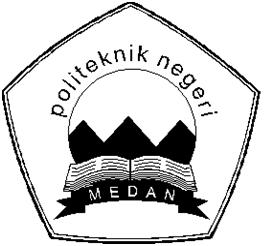 POLITEKNIK NEGERI MEDANJURUSAN TEKNIK ELEKTROPROGRAM STUDI : TEKNIK ELEKTRONIKAPOLITEKNIK NEGERI MEDANJURUSAN TEKNIK ELEKTROPROGRAM STUDI : TEKNIK ELEKTRONIKAPOLITEKNIK NEGERI MEDANJURUSAN TEKNIK ELEKTROPROGRAM STUDI : TEKNIK ELEKTRONIKAPOLITEKNIK NEGERI MEDANJURUSAN TEKNIK ELEKTROPROGRAM STUDI : TEKNIK ELEKTRONIKAPOLITEKNIK NEGERI MEDANJURUSAN TEKNIK ELEKTROPROGRAM STUDI : TEKNIK ELEKTRONIKAPOLITEKNIK NEGERI MEDANJURUSAN TEKNIK ELEKTROPROGRAM STUDI : TEKNIK ELEKTRONIKAPOLITEKNIK NEGERI MEDANJURUSAN TEKNIK ELEKTROPROGRAM STUDI : TEKNIK ELEKTRONIKARENCANA PEMBELAJARAN SEMESTER (RPS)RENCANA PEMBELAJARAN SEMESTER (RPS)RENCANA PEMBELAJARAN SEMESTER (RPS)RENCANA PEMBELAJARAN SEMESTER (RPS)RENCANA PEMBELAJARAN SEMESTER (RPS)RENCANA PEMBELAJARAN SEMESTER (RPS)RENCANA PEMBELAJARAN SEMESTER (RPS)RENCANA PEMBELAJARAN SEMESTER (RPS)Nama Mata KuliahNama Mata KuliahNama Mata KuliahKode Mata KuliahBobot (sks)Bobot (sks)SemesterTgl PenyusunanPraktek Komunikasi DataPraktek Komunikasi DataPraktek Komunikasi DataEKPB31033326 Juli 2019OtorisasiOtorisasiOtorisasiNama KoordinatorPengembang RPSNama KoordinatorPengembang RPSKoordinator Bidang Keahlian (Jika Ada)Ka PRODIKa PRODIOtorisasiOtorisasiOtorisasiBenrad E Simanjuntak., ST., MT.Benrad E Simanjuntak., ST., MT.Benrad E Simanjuntak,  ST, MT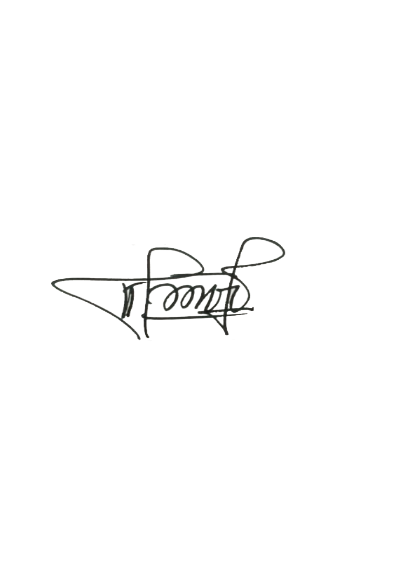 Meidi Wani Lestari, S.T., M.T.Meidi Wani Lestari, S.T., M.T.Capaian Pembelajaran (CP)CPL-PRODI  (Capaian Pembelajaran Lulusan Program Studi)Yang Dibebankan Pada Mata KuliahCPL-PRODI  (Capaian Pembelajaran Lulusan Program Studi)Yang Dibebankan Pada Mata KuliahCPL-PRODI  (Capaian Pembelajaran Lulusan Program Studi)Yang Dibebankan Pada Mata KuliahCPL-PRODI  (Capaian Pembelajaran Lulusan Program Studi)Yang Dibebankan Pada Mata KuliahCPL-PRODI  (Capaian Pembelajaran Lulusan Program Studi)Yang Dibebankan Pada Mata KuliahCPL-PRODI  (Capaian Pembelajaran Lulusan Program Studi)Yang Dibebankan Pada Mata KuliahCPL-PRODI  (Capaian Pembelajaran Lulusan Program Studi)Yang Dibebankan Pada Mata KuliahCapaian Pembelajaran (CP)S9P2P3P5P8KU2KU4KS4Menunjukkan sikap bertanggungjawab atas pekerjaan di bidang keahliannya secara mandiri;Menguasai pengetahuan tentang teknik pengujian dan pengukuran instrumentasi dan sistem kendali menggunakan prosedur dan standar IEC .Menguasai pengetahuan tentang perangkat pemrograman, simulasi dan penggunaan teknologi informasi untuk rekayasa dan penyelesaian pekerjaan bidang instrumentasi dan system kendali.Menguasai konsep teoritis tentang sains terapan pada bidang instrumentasi dan system kendali.Menguasai pengetahuan tentang SOP perbengkelan, aktivitas laboratorium dan K3.Mampu menunjukkan kinerja bermutu dan terukur.Mampu menyusun laporan hasil dan proses kerja secara akurat dan sahih serta mengomunikasikannya secara efektif kepada pihak lain yang membutuhkan.Mampu melakukan pengujian dan pengukuran instrumentasi dan system kendali berdasarkan prosedur dan standar IEC untuk menganalisis, menginterpretasi dan menerapkan sesuai peruntukanMenunjukkan sikap bertanggungjawab atas pekerjaan di bidang keahliannya secara mandiri;Menguasai pengetahuan tentang teknik pengujian dan pengukuran instrumentasi dan sistem kendali menggunakan prosedur dan standar IEC .Menguasai pengetahuan tentang perangkat pemrograman, simulasi dan penggunaan teknologi informasi untuk rekayasa dan penyelesaian pekerjaan bidang instrumentasi dan system kendali.Menguasai konsep teoritis tentang sains terapan pada bidang instrumentasi dan system kendali.Menguasai pengetahuan tentang SOP perbengkelan, aktivitas laboratorium dan K3.Mampu menunjukkan kinerja bermutu dan terukur.Mampu menyusun laporan hasil dan proses kerja secara akurat dan sahih serta mengomunikasikannya secara efektif kepada pihak lain yang membutuhkan.Mampu melakukan pengujian dan pengukuran instrumentasi dan system kendali berdasarkan prosedur dan standar IEC untuk menganalisis, menginterpretasi dan menerapkan sesuai peruntukanMenunjukkan sikap bertanggungjawab atas pekerjaan di bidang keahliannya secara mandiri;Menguasai pengetahuan tentang teknik pengujian dan pengukuran instrumentasi dan sistem kendali menggunakan prosedur dan standar IEC .Menguasai pengetahuan tentang perangkat pemrograman, simulasi dan penggunaan teknologi informasi untuk rekayasa dan penyelesaian pekerjaan bidang instrumentasi dan system kendali.Menguasai konsep teoritis tentang sains terapan pada bidang instrumentasi dan system kendali.Menguasai pengetahuan tentang SOP perbengkelan, aktivitas laboratorium dan K3.Mampu menunjukkan kinerja bermutu dan terukur.Mampu menyusun laporan hasil dan proses kerja secara akurat dan sahih serta mengomunikasikannya secara efektif kepada pihak lain yang membutuhkan.Mampu melakukan pengujian dan pengukuran instrumentasi dan system kendali berdasarkan prosedur dan standar IEC untuk menganalisis, menginterpretasi dan menerapkan sesuai peruntukanMenunjukkan sikap bertanggungjawab atas pekerjaan di bidang keahliannya secara mandiri;Menguasai pengetahuan tentang teknik pengujian dan pengukuran instrumentasi dan sistem kendali menggunakan prosedur dan standar IEC .Menguasai pengetahuan tentang perangkat pemrograman, simulasi dan penggunaan teknologi informasi untuk rekayasa dan penyelesaian pekerjaan bidang instrumentasi dan system kendali.Menguasai konsep teoritis tentang sains terapan pada bidang instrumentasi dan system kendali.Menguasai pengetahuan tentang SOP perbengkelan, aktivitas laboratorium dan K3.Mampu menunjukkan kinerja bermutu dan terukur.Mampu menyusun laporan hasil dan proses kerja secara akurat dan sahih serta mengomunikasikannya secara efektif kepada pihak lain yang membutuhkan.Mampu melakukan pengujian dan pengukuran instrumentasi dan system kendali berdasarkan prosedur dan standar IEC untuk menganalisis, menginterpretasi dan menerapkan sesuai peruntukanMenunjukkan sikap bertanggungjawab atas pekerjaan di bidang keahliannya secara mandiri;Menguasai pengetahuan tentang teknik pengujian dan pengukuran instrumentasi dan sistem kendali menggunakan prosedur dan standar IEC .Menguasai pengetahuan tentang perangkat pemrograman, simulasi dan penggunaan teknologi informasi untuk rekayasa dan penyelesaian pekerjaan bidang instrumentasi dan system kendali.Menguasai konsep teoritis tentang sains terapan pada bidang instrumentasi dan system kendali.Menguasai pengetahuan tentang SOP perbengkelan, aktivitas laboratorium dan K3.Mampu menunjukkan kinerja bermutu dan terukur.Mampu menyusun laporan hasil dan proses kerja secara akurat dan sahih serta mengomunikasikannya secara efektif kepada pihak lain yang membutuhkan.Mampu melakukan pengujian dan pengukuran instrumentasi dan system kendali berdasarkan prosedur dan standar IEC untuk menganalisis, menginterpretasi dan menerapkan sesuai peruntukanMenunjukkan sikap bertanggungjawab atas pekerjaan di bidang keahliannya secara mandiri;Menguasai pengetahuan tentang teknik pengujian dan pengukuran instrumentasi dan sistem kendali menggunakan prosedur dan standar IEC .Menguasai pengetahuan tentang perangkat pemrograman, simulasi dan penggunaan teknologi informasi untuk rekayasa dan penyelesaian pekerjaan bidang instrumentasi dan system kendali.Menguasai konsep teoritis tentang sains terapan pada bidang instrumentasi dan system kendali.Menguasai pengetahuan tentang SOP perbengkelan, aktivitas laboratorium dan K3.Mampu menunjukkan kinerja bermutu dan terukur.Mampu menyusun laporan hasil dan proses kerja secara akurat dan sahih serta mengomunikasikannya secara efektif kepada pihak lain yang membutuhkan.Mampu melakukan pengujian dan pengukuran instrumentasi dan system kendali berdasarkan prosedur dan standar IEC untuk menganalisis, menginterpretasi dan menerapkan sesuai peruntukanCapaian Pembelajaran (CP)KS5Mampu menggunakan alat ukur elektronik perangkat lunak, simulasi dan penggunaan teknologi informasi untuk rekayasa, penyelesaian pekerjaan dalam bidang instrumentasi dan sistem kendali.Mampu menggunakan alat ukur elektronik perangkat lunak, simulasi dan penggunaan teknologi informasi untuk rekayasa, penyelesaian pekerjaan dalam bidang instrumentasi dan sistem kendali.Mampu menggunakan alat ukur elektronik perangkat lunak, simulasi dan penggunaan teknologi informasi untuk rekayasa, penyelesaian pekerjaan dalam bidang instrumentasi dan sistem kendali.Mampu menggunakan alat ukur elektronik perangkat lunak, simulasi dan penggunaan teknologi informasi untuk rekayasa, penyelesaian pekerjaan dalam bidang instrumentasi dan sistem kendali.Mampu menggunakan alat ukur elektronik perangkat lunak, simulasi dan penggunaan teknologi informasi untuk rekayasa, penyelesaian pekerjaan dalam bidang instrumentasi dan sistem kendali.Mampu menggunakan alat ukur elektronik perangkat lunak, simulasi dan penggunaan teknologi informasi untuk rekayasa, penyelesaian pekerjaan dalam bidang instrumentasi dan sistem kendali.Capaian Pembelajaran (CP)Capaian Pembelajaran (CP)Capaian Pembelajaran (CP)Capaian Pembelajaran (CP)Capaian Pembelajaran (CP)CPMK (Capaian Pembelajaran Mata Kuliah)CPMK (Capaian Pembelajaran Mata Kuliah)CPMK (Capaian Pembelajaran Mata Kuliah)CPMK (Capaian Pembelajaran Mata Kuliah)CPMK (Capaian Pembelajaran Mata Kuliah)CPMK (Capaian Pembelajaran Mata Kuliah)CPMK (Capaian Pembelajaran Mata Kuliah)Capaian Pembelajaran (CP)M1Mahasiswa mampu menjelaskan karakteristik dan parameter dari sinyal analog dan digital serta mampu memvisualkannya menggunakan program.Mahasiswa mampu menjelaskan karakteristik dan parameter dari sinyal analog dan digital serta mampu memvisualkannya menggunakan program.Mahasiswa mampu menjelaskan karakteristik dan parameter dari sinyal analog dan digital serta mampu memvisualkannya menggunakan program.Mahasiswa mampu menjelaskan karakteristik dan parameter dari sinyal analog dan digital serta mampu memvisualkannya menggunakan program.Mahasiswa mampu menjelaskan karakteristik dan parameter dari sinyal analog dan digital serta mampu memvisualkannya menggunakan program.Mahasiswa mampu menjelaskan karakteristik dan parameter dari sinyal analog dan digital serta mampu memvisualkannya menggunakan program.Capaian Pembelajaran (CP)M2Mahasiswa mampu menjelaskan berbagai algoritma pengkodean data digital dan membuat programnya.Mahasiswa mampu menjelaskan berbagai algoritma pengkodean data digital dan membuat programnya.Mahasiswa mampu menjelaskan berbagai algoritma pengkodean data digital dan membuat programnya.Mahasiswa mampu menjelaskan berbagai algoritma pengkodean data digital dan membuat programnya.Mahasiswa mampu menjelaskan berbagai algoritma pengkodean data digital dan membuat programnya.Mahasiswa mampu menjelaskan berbagai algoritma pengkodean data digital dan membuat programnya.Capaian Pembelajaran (CP)M3Mahasiswa mampu menjelaskan standar RS-232, mampu membuat pengkabelan, serta bisa membuat aplikasi untuk mengirim dan menerima data teks.Mahasiswa mampu menjelaskan standar RS-232, mampu membuat pengkabelan, serta bisa membuat aplikasi untuk mengirim dan menerima data teks.Mahasiswa mampu menjelaskan standar RS-232, mampu membuat pengkabelan, serta bisa membuat aplikasi untuk mengirim dan menerima data teks.Mahasiswa mampu menjelaskan standar RS-232, mampu membuat pengkabelan, serta bisa membuat aplikasi untuk mengirim dan menerima data teks.Mahasiswa mampu menjelaskan standar RS-232, mampu membuat pengkabelan, serta bisa membuat aplikasi untuk mengirim dan menerima data teks.Mahasiswa mampu menjelaskan standar RS-232, mampu membuat pengkabelan, serta bisa membuat aplikasi untuk mengirim dan menerima data teks.Capaian Pembelajaran (CP)M4Mahasiswa mampu membuat aplikasi SMS center.Mahasiswa mampu membuat aplikasi SMS center.Mahasiswa mampu membuat aplikasi SMS center.Mahasiswa mampu membuat aplikasi SMS center.Mahasiswa mampu membuat aplikasi SMS center.Mahasiswa mampu membuat aplikasi SMS center.Capaian Pembelajaran (CP)M5Mahasiswa mampu membuat aplikasi untuk mengendalikan kamera web.Mahasiswa mampu membuat aplikasi untuk mengendalikan kamera web.Mahasiswa mampu membuat aplikasi untuk mengendalikan kamera web.Mahasiswa mampu membuat aplikasi untuk mengendalikan kamera web.Mahasiswa mampu membuat aplikasi untuk mengendalikan kamera web.Mahasiswa mampu membuat aplikasi untuk mengendalikan kamera web.Diskripsi Singkat MKMata kuliah praktek ini berisi materi komunikasi data yang terdiri atas pengenalan sinyal analog dan digital, pengkodean data, komunikasi serial pc ke pc, komunikasi pc ke handphone dan pembacaan data hasil kiriman suatu kamera (webcam), dan komunikasi multi komputer. Praktek ini selain bertujuan mendalami tentang komunikasi data juga bermaterikan pemrograman sebagai media mensimulasikan materi komunikasi data.Mata kuliah praktek ini berisi materi komunikasi data yang terdiri atas pengenalan sinyal analog dan digital, pengkodean data, komunikasi serial pc ke pc, komunikasi pc ke handphone dan pembacaan data hasil kiriman suatu kamera (webcam), dan komunikasi multi komputer. Praktek ini selain bertujuan mendalami tentang komunikasi data juga bermaterikan pemrograman sebagai media mensimulasikan materi komunikasi data.Mata kuliah praktek ini berisi materi komunikasi data yang terdiri atas pengenalan sinyal analog dan digital, pengkodean data, komunikasi serial pc ke pc, komunikasi pc ke handphone dan pembacaan data hasil kiriman suatu kamera (webcam), dan komunikasi multi komputer. Praktek ini selain bertujuan mendalami tentang komunikasi data juga bermaterikan pemrograman sebagai media mensimulasikan materi komunikasi data.Mata kuliah praktek ini berisi materi komunikasi data yang terdiri atas pengenalan sinyal analog dan digital, pengkodean data, komunikasi serial pc ke pc, komunikasi pc ke handphone dan pembacaan data hasil kiriman suatu kamera (webcam), dan komunikasi multi komputer. Praktek ini selain bertujuan mendalami tentang komunikasi data juga bermaterikan pemrograman sebagai media mensimulasikan materi komunikasi data.Mata kuliah praktek ini berisi materi komunikasi data yang terdiri atas pengenalan sinyal analog dan digital, pengkodean data, komunikasi serial pc ke pc, komunikasi pc ke handphone dan pembacaan data hasil kiriman suatu kamera (webcam), dan komunikasi multi komputer. Praktek ini selain bertujuan mendalami tentang komunikasi data juga bermaterikan pemrograman sebagai media mensimulasikan materi komunikasi data.Mata kuliah praktek ini berisi materi komunikasi data yang terdiri atas pengenalan sinyal analog dan digital, pengkodean data, komunikasi serial pc ke pc, komunikasi pc ke handphone dan pembacaan data hasil kiriman suatu kamera (webcam), dan komunikasi multi komputer. Praktek ini selain bertujuan mendalami tentang komunikasi data juga bermaterikan pemrograman sebagai media mensimulasikan materi komunikasi data.Mata kuliah praktek ini berisi materi komunikasi data yang terdiri atas pengenalan sinyal analog dan digital, pengkodean data, komunikasi serial pc ke pc, komunikasi pc ke handphone dan pembacaan data hasil kiriman suatu kamera (webcam), dan komunikasi multi komputer. Praktek ini selain bertujuan mendalami tentang komunikasi data juga bermaterikan pemrograman sebagai media mensimulasikan materi komunikasi data.Bahan Kajian / Materi PembelajaranPemrograman Grafis Menggunakan DelphiVisualisasi Sinyal Analog dan Digital serta Analisis KarakteristiknyaTeknik Pengkodean Data DigitalKomunikasi Serial RS-232AT Command dan Aplikasi SMSPengendalian Kamera WebPemrograman Grafis Menggunakan DelphiVisualisasi Sinyal Analog dan Digital serta Analisis KarakteristiknyaTeknik Pengkodean Data DigitalKomunikasi Serial RS-232AT Command dan Aplikasi SMSPengendalian Kamera WebPemrograman Grafis Menggunakan DelphiVisualisasi Sinyal Analog dan Digital serta Analisis KarakteristiknyaTeknik Pengkodean Data DigitalKomunikasi Serial RS-232AT Command dan Aplikasi SMSPengendalian Kamera WebPemrograman Grafis Menggunakan DelphiVisualisasi Sinyal Analog dan Digital serta Analisis KarakteristiknyaTeknik Pengkodean Data DigitalKomunikasi Serial RS-232AT Command dan Aplikasi SMSPengendalian Kamera WebPemrograman Grafis Menggunakan DelphiVisualisasi Sinyal Analog dan Digital serta Analisis KarakteristiknyaTeknik Pengkodean Data DigitalKomunikasi Serial RS-232AT Command dan Aplikasi SMSPengendalian Kamera WebPemrograman Grafis Menggunakan DelphiVisualisasi Sinyal Analog dan Digital serta Analisis KarakteristiknyaTeknik Pengkodean Data DigitalKomunikasi Serial RS-232AT Command dan Aplikasi SMSPengendalian Kamera WebPemrograman Grafis Menggunakan DelphiVisualisasi Sinyal Analog dan Digital serta Analisis KarakteristiknyaTeknik Pengkodean Data DigitalKomunikasi Serial RS-232AT Command dan Aplikasi SMSPengendalian Kamera WebDaftar ReferensiUtama:Utama:Daftar ReferensiYogiyanto, Panduan Praktis Pemrograman Borland Delphi 7.0, Penerbit Andi, Yogyakarta, 2003.Sarosa, M., Panduan Praktikum Komunikasi Data, Politeknik Negeri Malang, 2012.Yogiyanto, Panduan Praktis Pemrograman Borland Delphi 7.0, Penerbit Andi, Yogyakarta, 2003.Sarosa, M., Panduan Praktikum Komunikasi Data, Politeknik Negeri Malang, 2012.Yogiyanto, Panduan Praktis Pemrograman Borland Delphi 7.0, Penerbit Andi, Yogyakarta, 2003.Sarosa, M., Panduan Praktikum Komunikasi Data, Politeknik Negeri Malang, 2012.Yogiyanto, Panduan Praktis Pemrograman Borland Delphi 7.0, Penerbit Andi, Yogyakarta, 2003.Sarosa, M., Panduan Praktikum Komunikasi Data, Politeknik Negeri Malang, 2012.Yogiyanto, Panduan Praktis Pemrograman Borland Delphi 7.0, Penerbit Andi, Yogyakarta, 2003.Sarosa, M., Panduan Praktikum Komunikasi Data, Politeknik Negeri Malang, 2012.Yogiyanto, Panduan Praktis Pemrograman Borland Delphi 7.0, Penerbit Andi, Yogyakarta, 2003.Sarosa, M., Panduan Praktikum Komunikasi Data, Politeknik Negeri Malang, 2012.Yogiyanto, Panduan Praktis Pemrograman Borland Delphi 7.0, Penerbit Andi, Yogyakarta, 2003.Sarosa, M., Panduan Praktikum Komunikasi Data, Politeknik Negeri Malang, 2012.Daftar ReferensiPendukung:Pendukung:Daftar ReferensiArius D , K. R Rum Andri, Komunikasi Data, Yogyakarta : Penerbit Andi, 2008Forouzan, B.A., Data Communications and Networking 4th edition, Mc Graw Hill, 2007.Stalling, W., Data and Computer Communications 8th edition, Pearson/Prentice Hall, 2007.Arius D , K. R Rum Andri, Komunikasi Data, Yogyakarta : Penerbit Andi, 2008Forouzan, B.A., Data Communications and Networking 4th edition, Mc Graw Hill, 2007.Stalling, W., Data and Computer Communications 8th edition, Pearson/Prentice Hall, 2007.Arius D , K. R Rum Andri, Komunikasi Data, Yogyakarta : Penerbit Andi, 2008Forouzan, B.A., Data Communications and Networking 4th edition, Mc Graw Hill, 2007.Stalling, W., Data and Computer Communications 8th edition, Pearson/Prentice Hall, 2007.Arius D , K. R Rum Andri, Komunikasi Data, Yogyakarta : Penerbit Andi, 2008Forouzan, B.A., Data Communications and Networking 4th edition, Mc Graw Hill, 2007.Stalling, W., Data and Computer Communications 8th edition, Pearson/Prentice Hall, 2007.Arius D , K. R Rum Andri, Komunikasi Data, Yogyakarta : Penerbit Andi, 2008Forouzan, B.A., Data Communications and Networking 4th edition, Mc Graw Hill, 2007.Stalling, W., Data and Computer Communications 8th edition, Pearson/Prentice Hall, 2007.Arius D , K. R Rum Andri, Komunikasi Data, Yogyakarta : Penerbit Andi, 2008Forouzan, B.A., Data Communications and Networking 4th edition, Mc Graw Hill, 2007.Stalling, W., Data and Computer Communications 8th edition, Pearson/Prentice Hall, 2007.Arius D , K. R Rum Andri, Komunikasi Data, Yogyakarta : Penerbit Andi, 2008Forouzan, B.A., Data Communications and Networking 4th edition, Mc Graw Hill, 2007.Stalling, W., Data and Computer Communications 8th edition, Pearson/Prentice Hall, 2007.Nama Dosen PengampuBenrad Edwin Simanjuntak, ST, MT/Berman P. Panjaitan, S.T., M.T.Benrad Edwin Simanjuntak, ST, MT/Berman P. Panjaitan, S.T., M.T.Benrad Edwin Simanjuntak, ST, MT/Berman P. Panjaitan, S.T., M.T.Benrad Edwin Simanjuntak, ST, MT/Berman P. Panjaitan, S.T., M.T.Benrad Edwin Simanjuntak, ST, MT/Berman P. Panjaitan, S.T., M.T.Benrad Edwin Simanjuntak, ST, MT/Berman P. Panjaitan, S.T., M.T.Benrad Edwin Simanjuntak, ST, MT/Berman P. Panjaitan, S.T., M.T.Matakuliah prasyarat (Jika ada)Komunikasi DataKomunikasi DataKomunikasi DataKomunikasi DataKomunikasi DataKomunikasi DataKomunikasi DataPerte muan Ke-Sub-CPMK(Kemampuan akhir yg direncanakan)Bahan Kajian(Materi Pembelajaran)Bentuk dan Metode Pembelajaran[Media & Sumber Belajar]Estimasi WaktuPengalaman Belajar MahasiswaPenilaianPenilaianPenilaianPerte muan Ke-Sub-CPMK(Kemampuan akhir yg direncanakan)Bahan Kajian(Materi Pembelajaran)Bentuk dan Metode Pembelajaran[Media & Sumber Belajar]Estimasi WaktuPengalaman Belajar MahasiswaKriteria & Bentuk Indikator Bobot (%)(1)(2)(3)(4)(5)(6)(7)(8)(9)1-2Mahasiswa mampu membuat aplikasi dengan GUI  menggunakan DelphiPemrograman Grafis Menggunakan DelphiBentuk Pembelajaran:PraktekAktivitas di kelas :Metode : TutorialTanya jawab, Media : Komputer dan LCD ProjectorTM : 1x[2x100”]BM/BT :1x[2x70”]MemperhatikanMencatatBertanyaPraktikDemo Program Kriteria:Desain GUIAlgoritma dan CodingPresentasiBentuk penilaian:Bentuk non-tesLaporan praktikumKerapian desain GUIHasil program benar dan tanpa bugPenyampaian presentasi103-4Mahasiswa mampu membuat program untuk menggambarkan sinyal analog menggunakan Delphi dan melakukan analisis terhadap karak-teristiknyaVisualisasi sinyal dan analisis karakteristik sinyal analogBentuk Pembelajaran:PraktekAktivitas di kelas :CeramahDiskusiPraktikumTM : 1x[2x100”]BM/BT: 1x[2x70”]MemperhatikanMencatatBertanyaPraktikDemo ProgramMenjawab tugasMembuat Laporan Kriteria:Desain GUIAlgoritma dan CodingTugasPresentasiLaporan& TugasBentuk penilaian:Bentuk non-tesLaporan praktikumKerapian desain GUIHasil program benar dan tanpa bugKetepatan jawabanPenyampaian presentasiKetajaman analisis105-6Mahasiswa mampu membuat program untuk menggambarkan sinyal digital menggunakan Delphi dan melakukan analisis terhadap karak-teristiknyaVisualisasi sinyal dan analisis karakteristik sinyal digitalBentuk Pembelajaran:PraktekAktivitas di kelas :CeramahDiskusiPraktikumTM : 1x[2x100”]BM/BT: 1x[2x70”]MemperhatikanMencatatBertanyaPraktikDemo ProgramMenjawab tugasMembuat LaporanKriteria:Desain GUIAlgoritma dan CodingTugasPresentasiLaporan& TugasBentuk penilaian:Bentuk non-tesLaporan praktikumKerapian desain GUIHasil program benar dan tanpa bugKetepatan jawabanPenyampaian presentasiKetajaman analisis107 dan 9Mahasiswa mampu men-jelaskan berbagai algorit-ma pengkodean digital dan mampu membuat programnya.Pengkodean DigitalBiphaseRZNRZINRZLAMIB8ZSHDB3Bentuk Pembelajaran:PraktekAktivitas di kelas :CeramahDiskusiPraktikumTM : 1x[2x100”]BM/BT: 1x[2x70”]MemperhatikanMencatatBertanyaPraktikDemo ProgramMenjawab tugasMembuat LaporanKriteria:Desain GUIAlgoritma dan CodingTugasPresentasiLaporanBentuk penilaian:Bentuk non-tesLaporan praktikumKerapian desain GUIHasil program benar dan tanpa bugKetepatan jawabanPenyampaian presentasiKetajaman analisisKerapian desain GUIHasil program benar dan tanpa bugKetepatan jawabanPenyampaian presentasiKetajaman analisis158UTS1010-11Mahasiswa mampu membuat kabel dengan standar RS-232, meng-instalasinya dan mampu membuat program untuk mengirimkan data text dari PC ke PCKomunikasi Serial RS-232Bentuk Pembelajaran:PraktekAktivitas di kelas :CeramahDiskusiPraktikumTM : 1x[2x100”]BM/BT: 1x[2x70”]MemperhatikanMencatatBertanyaPraktikDemo ProgramMenjawab tugasMembuat LaporanKriteria:Desain GUIAlgoritma dan CodingTugasPresentasiBentuk penilaian:Bentuk non-tesLaporan praktikumKerapian desain GUIHasil program benar dan tanpa bugKetepatan jawabanPenyampaian presentasiKetajaman analisis 1012-13Mahasiswa mampu membuat aplikasi yang mengendalikan modem/ ponsel untuk mengi-rimkan pesan singkatAT Command dan Aplikasi SMSBentuk Pembelajaran:PraktekAktivitas di kelas :CeramahDiskusiPraktikumTM : 1x[2x100”]BM/BT: 1x[2x70”]MemperhatikanMencatatBertanyaPraktikDemo ProgramMenjawab tugasMembuat LaporanKriteria:Desain GUIAlgoritma dan CodingTugasPresentasiBentuk penilaian:Bentuk non-tesLaporan praktikum Kerapian desain GUIHasil program benar dan tanpa bugKetepatan jawabanPenyampaian presentasiKetajaman analisis1014-15Mahasiswa mampu melakukan pembacaan/perekaman gambar dari kamera (webcam) dan penyimpanan gambarPengendalian Kamera WebBentuk Pembelajaran:PraktekAktivitas di kelas :CeramahDiskusiPraktikumTM : 1x[2x100”]BM/BT: 1x[2x70”]MemperhatikanMencatatBertanyaPraktikDemo ProgramMenjawab tugasMembuat LaporanKriteria:Desain GUIAlgoritma dan CodingTugasPresentasiBentuk penilaian:Bentuk non-tesLaporan praktikumKerapian desain GUIHasil program benar dan tanpa bugKetepatan jawabanPenyampaian presentasiKetajaman analisis 1516 UASUASUASUASUASUASUAS10DIMENSISKALASKALASKALASKALASKALADIMENSISangat BaikBaikCukupKurangSangat KurangDIMENSISkor 81(61-80)(41-60)(21-40)<20Organisasiterorganisasi dengan menyajikan fakta yang didukung oleh contoh yang telah dianalisis sesuai konsepterorganisasi dengan baik dan menyajikan fakta yang meyakinkan untuk mendukung kesimpulan-kesimpulan.Presentasi mempunyai fokus dan menyajikan beberapa bukti yang mendukung kesimpulan-kesimpulan.Cukup fokus, namun bukti kurang mencukupi untuk digunakan dalam menarik kesimpulanTidak ada organisasi yang jelas. Fakta tidak digunakan untuk mendukung pernyataan.IsiIsi mampu menggugah pendengar untuk mengambangkan pikiran.Isi akurat dan lengkap. Para pendengar menambah wawasan baru tentang topik tersebut. Isi secara umum akurat, tetapi tidak lengkap. Para pendengar bisa mempelajari beberapa fakta yang tersirat, tetapi mereka tidak menambah wawasan baru tentang topik tersebut.Isinya kurang akurat, karena tidak ada data faktual, tidak menambah pemahaman pendengarIsinya tidak akurat atau terlalu umum. Pendengar tidak belajar apapun atau kadang menyesatkan.Gaya PresentasiBerbicara dengan semangat, menularkan semangat dan antusiasme pada pendengarPembicara tenang dan menggunakan intonasi yang tepat, berbicara tanpa bergantung pada catatan, dan berinteraksi secara intensif dengan pendengar. Pembicara selalu kontak mata dengan pendengar.Secara umum pembicara tenang, tetapi dengan nada yang datar dan cukup sering bergantung pada catatan. Kadang-kadang kontak mata dengan pendengar diabaikan.Berpatokan pada catatan, tidak ada ide yang dikembangkan di luar catatan, suara monotonPembicara cemas dan tidak nyaman, dan membaca berbagai catatan daripada berbicara. Pendengar sering diabaikan. Tidak terjadi kontak mata karena pembicara lebih banyak melihat ke papan tulis atau layar.